APA 6TH EDITIONThis guide provides examples of some of the most common types of citations you will need to create. However, if you are using a source that doesn’t fall into any of the following categories, check https://owl.english.purdue.edu/owl/resource/560/01/​ for more instruction.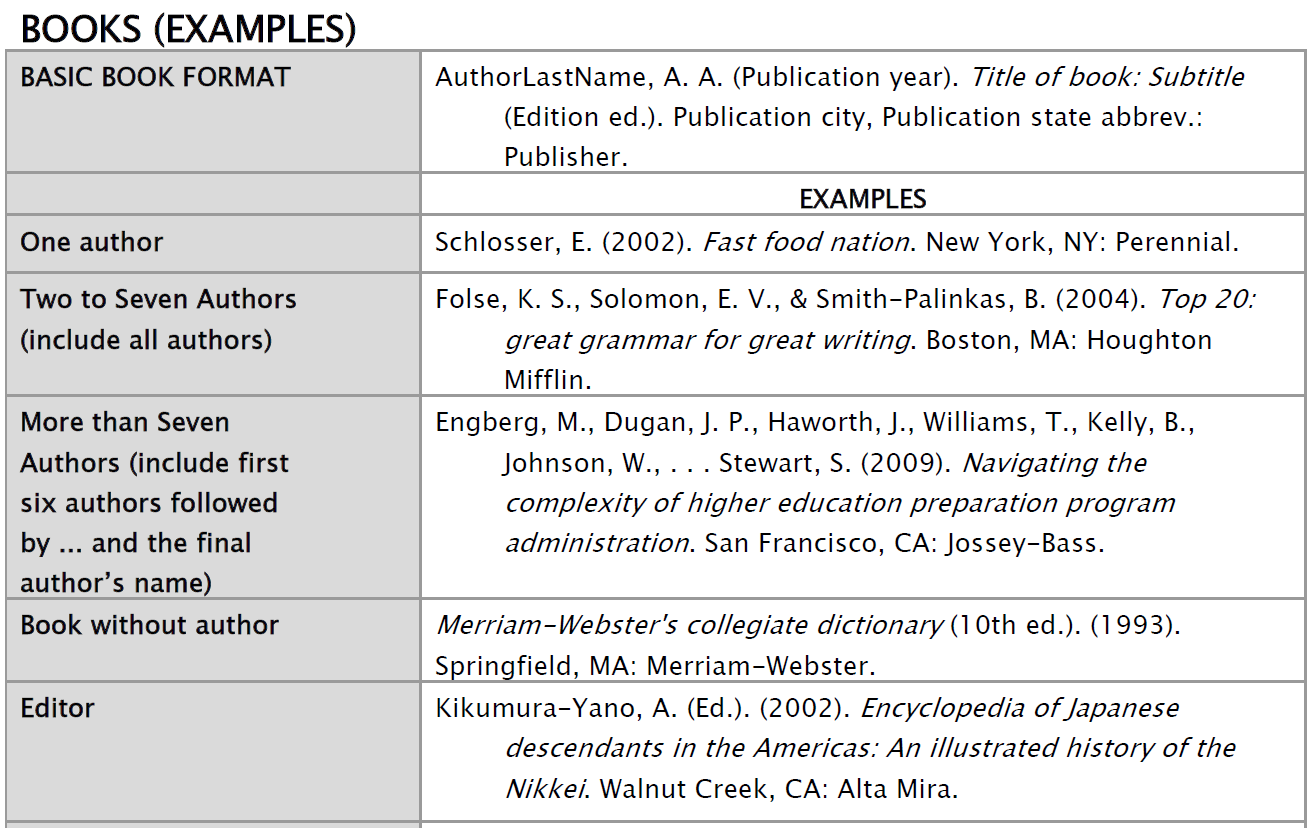 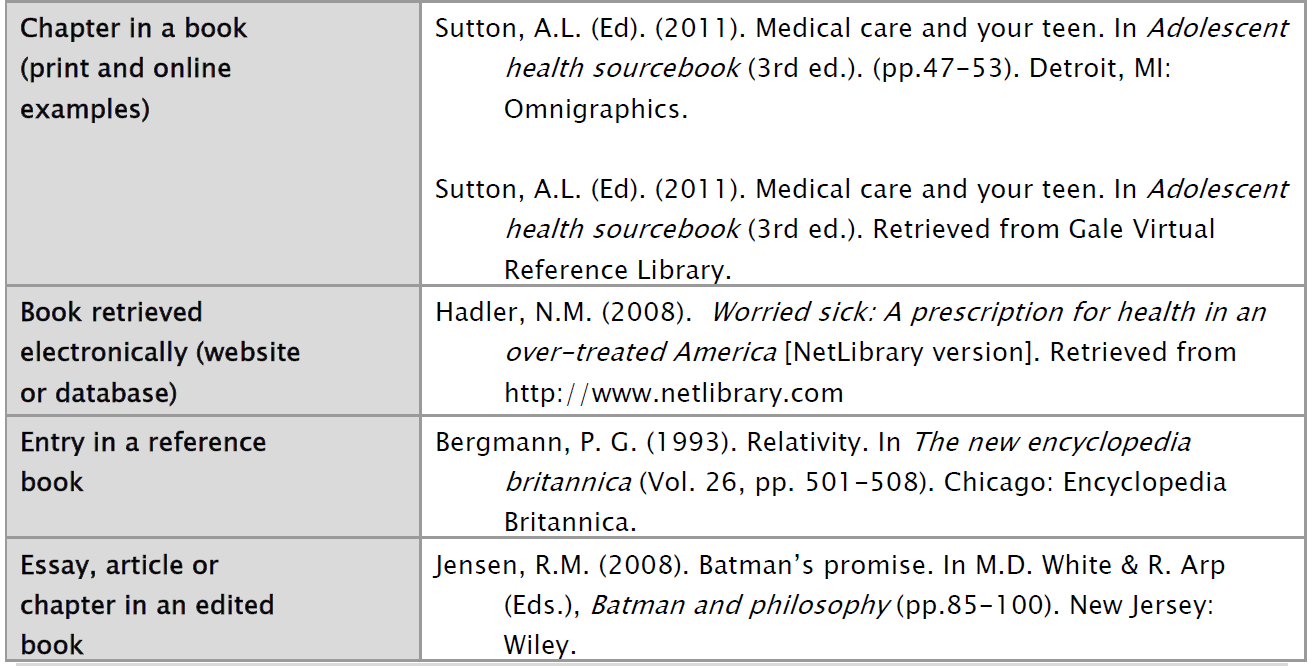 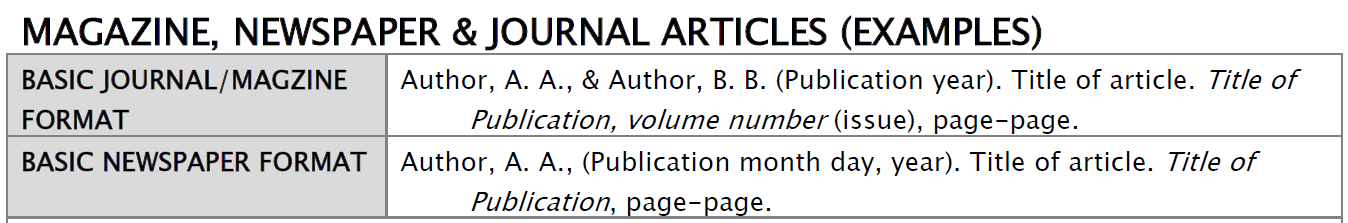 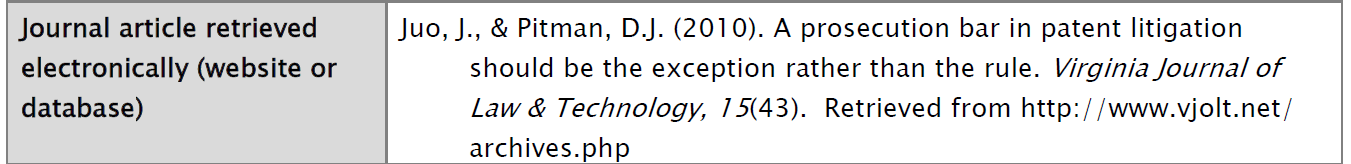 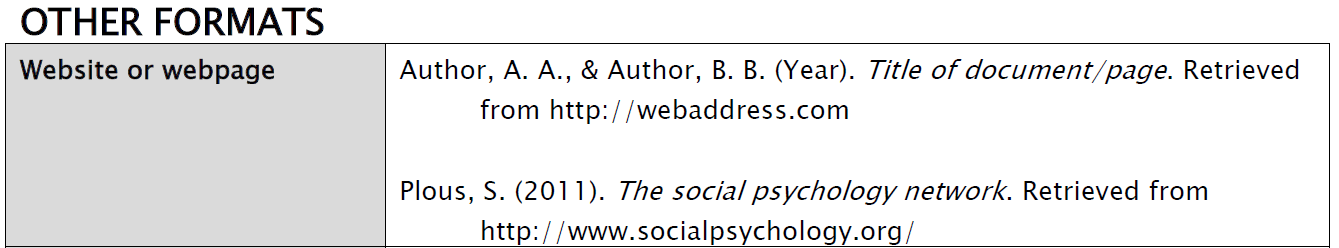 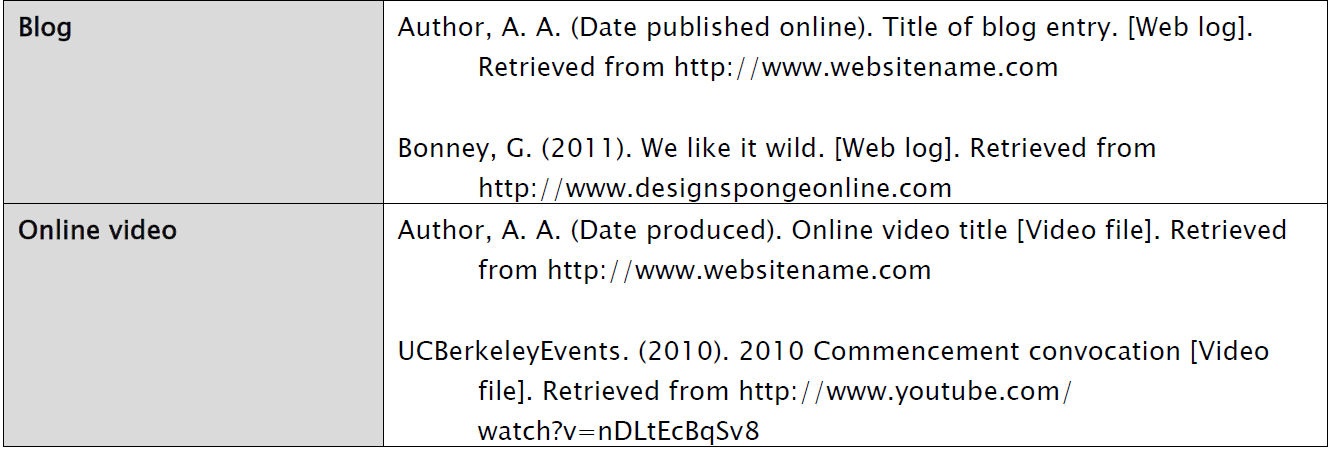 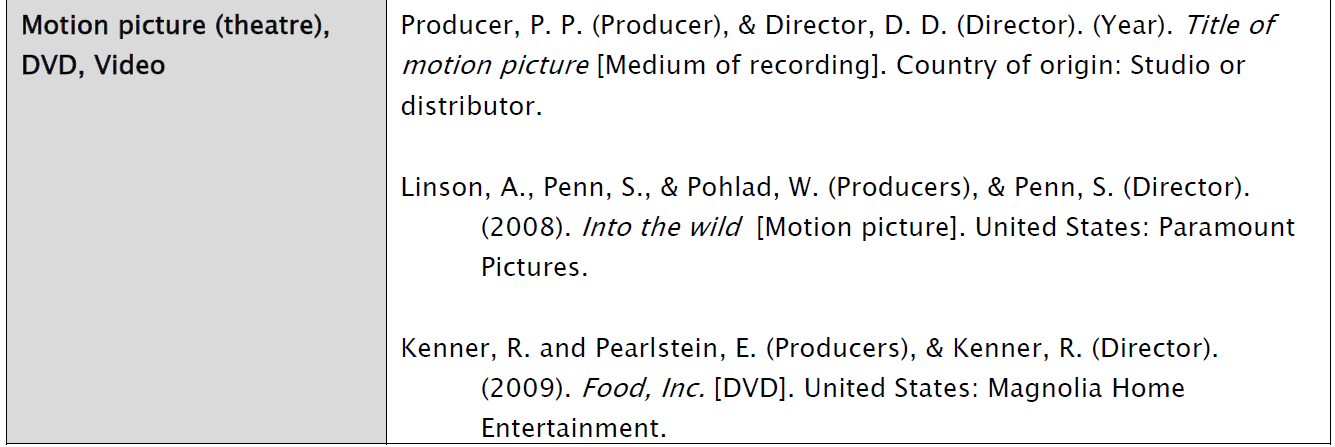 If no date can be found, write n.d.IN-TEXT CITATIONSWhen quoting from, or paraphrasing a source, you need to include an in-text citation. For APA, you need to include the author/authors’ last name(s), followed by the date of publication and the page # (author, date, p.#).Page numbers are required for a direct quote and recommended for a paraphrased idea.The citation should be enclosed in brackets directly after the quotation, or at the end of the sentence, if you are paraphrasing.If you include the author’s name before the paraphrase or quotation, you do not need to re-write it in the brackets as well.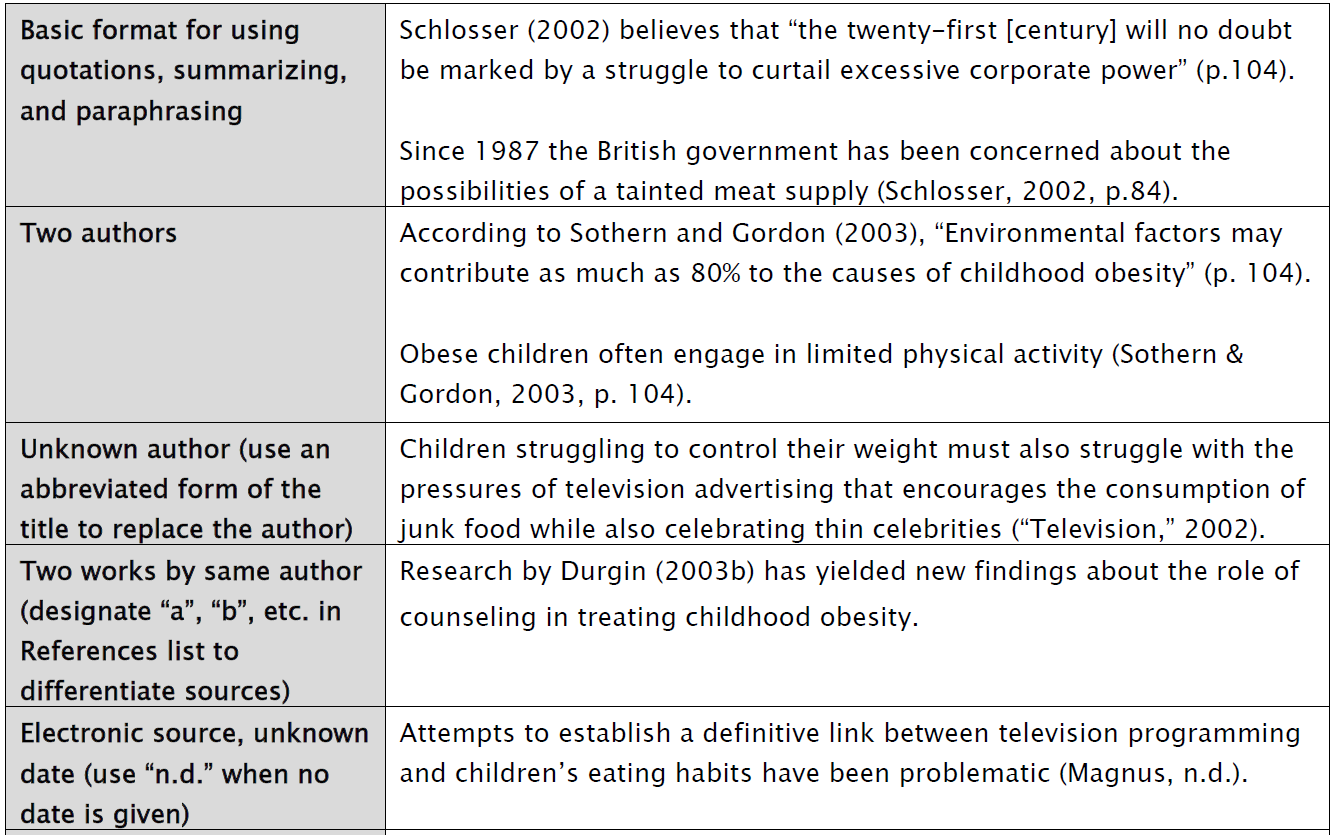 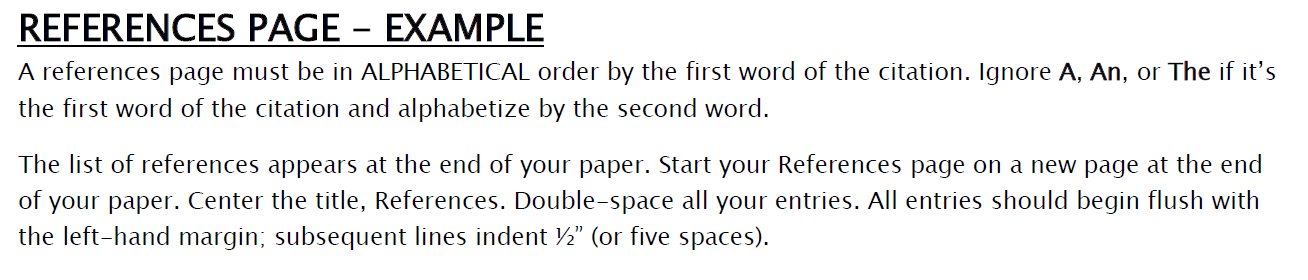 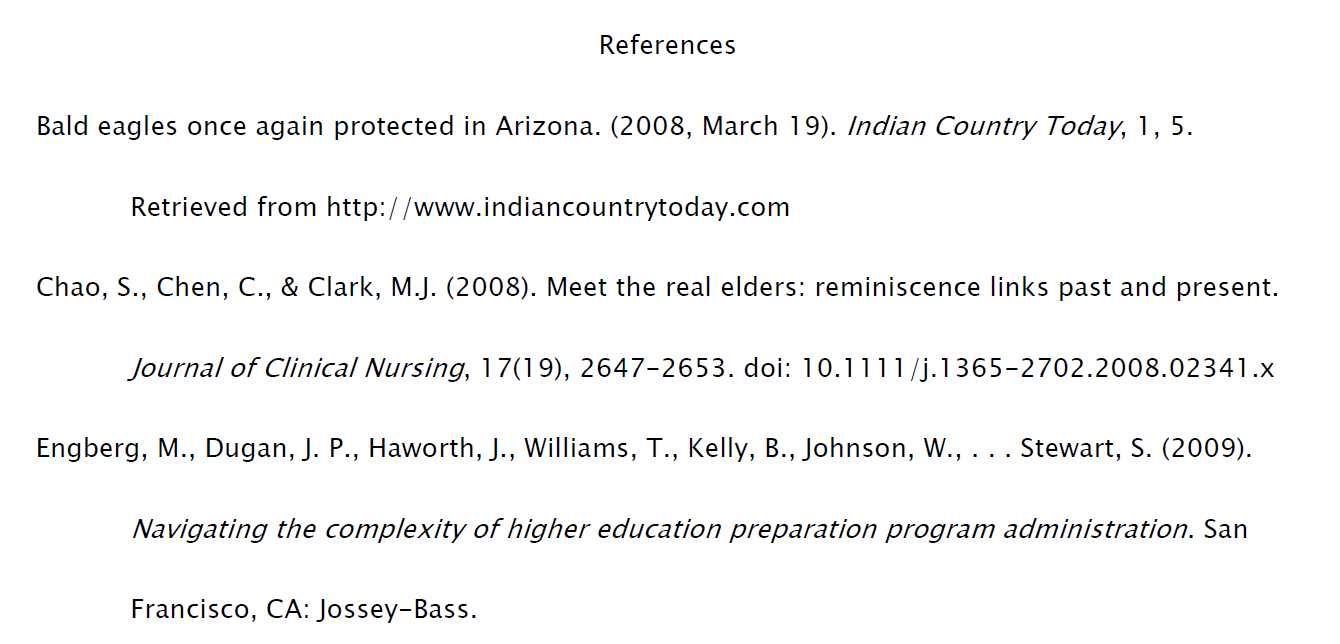 Information for this handout came directly from:Chabot College. (2009). APA Citation Handout – 6th edition. Retrieved from www.chabotcollege.edu/library/documents/apa2009handout_temporary.pdf A Work by Three to Five AuthorsList all the authors the first time you cite the source. Use the word "and" between the authors' names within the text and use & in the brackets.(Kernis, Cornell, Sun, Berry, & Harlow, 1993).The next time you site the same source, only use the first author's last name followed by "et al."(Kernis et al., 1993)Six or More Authors:Use the first author's name followed by et al.Harris et al. (2001) argued...(Harris et al., 2001)